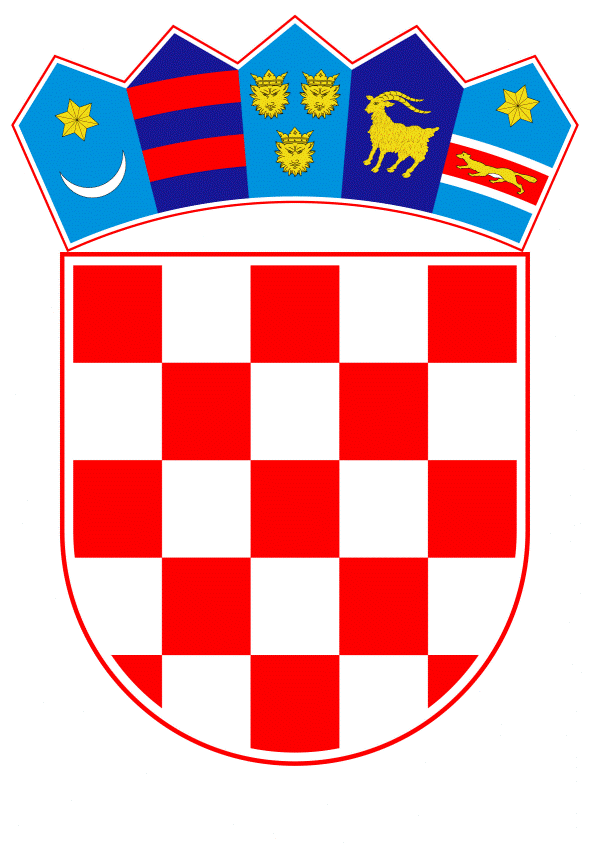 VLADA REPUBLIKE HRVATSKEZagreb, 27. travnja 2023.______________________________________________________________________________________________________________________________________________________________________________________________________________________________PRIJEDLOGNa temelju članka 13. stavka 2. Zakona o sustavu strateškog planiranja i upravljanja razvojem Republike Hrvatske ("Narodne novine", br. 123/17 i 151/22) i članka 31. stavka 2. Zakona o Vladi Republike Hrvatske ("Narodne novine", br. 150/11, 119/14, 93/16, 116/18 i 80/22) Vlada Republike Hrvatske je na sjednici održanoj _______________ 2023. godine donijelaO D L U K Uo donošenju Nacionalnog programa reformi 2023.I.Donosi se Nacionalni program reformi 2023., u tekstu koji je pripremila Međuresorna radna skupina za Europski semestar i Vladi Republike Hrvatske dostavilo Ministarstvo financija aktom, KLASA: 441-01/23-01/2, URBROJ: 513-09-02-23-21 od dana 21. travnja 2023. godine.II.Zadužuje se Ministarstvo financija da u suradnji s Uredom predsjednika Vlade Republike Hrvatske o ovoj Odluci, na odgovarajući način, izvijesti sva nadležna ministarstva i druga nadležna tijela državne uprave koja imaju obvezu provođenja aktivnosti iz Nacionalnog programa reformi 2023. iz točke I. ove Odluke.III.Zadužuje se Ministarstvo financija da u suradnji s Uredom predsjednika Vlade Republike Hrvatske, na odgovarajući način, dostavi Nacionalni program reformi 2023. iz točke I. ove Odluke Glavnom tajništvu Europske komisije.IV.Ova Odluka stupa na snagu danom donošenja.                                                                                                               PREDSJEDNIKmr. sc. Andrej PlenkovićKLASA:URBROJ:Zagreb, OBRAZLOŽENJE Europski semestar je instrument fiskalnog nadzora i koordinacije ekonomskih politika država članica s ekonomskom politikom Europske unije. Države članice Europske unije u okviru Europskog semestra usklađuju svoje proračunske i ekonomske politike s ciljevima i pravilima dogovorenima na razini Europske unije te definiraju i provode reforme koje potiču rast. Europski semestar odvija se u godišnjim ciklusima, a sudjelovanje u Europskom semestru obveza je svake države članice Europske unije. Nastavno na navedeno, Republika Hrvatska je dužna izraditi godišnji nacionalni program reformi koji treba donijeti Vlada Republike Hrvatske i dostaviti Europskoj komisiji u travnju 2023. godine. Treba napomenuti da je Hrvatska prilikom izrade Nacionalnog plana oporavka i otpornosti 2021.-2026. već definirala ključne reforme za razdoblje 2021.-2026., a kojima su adresirane sve preporuke Vijeća EU-a. Stoga se ovaj Nacionalni program reformi temelji na reformama i povezanim investicijama koje je Hrvatska predložila, a Vijeće Europske unije u srpnju 2021. potvrdilo kao mjerodavne i dovoljno ambiciozne za adresiranje strukturnih izazova. U Nacionalni program reformi 2023. su preuzete reformske aktivnosti iz Nacionalnog plana oporavka i otpornosti 2021.-2026. koje dospijevaju u razdoblju travanj 2023.-ožujak 2024. obzirom da se Nacionalni program reformi izrađuje za razdoblje od godinu dana. Također, osim reformskih aktivnosti utvrđenih Nacionalnim planom oporavka i otpornosti 2021.-2026.,  ovaj Nacionalni program reformi obuhvaća i 29 dodatnih mjera/aktivnosti te je ukupno obuhvaćeno 85 mjera/aktivnosti (56 iz Nacionalnog plana oporavka i otpornosti i 29 dodatnih).Nacionalni program reformi strukturom slijedi Nacionalni plan oporavka i otpornosti kako bi se olakšalo praćenje provedbe, obzirom da se dokumenti podudaraju u dijelu reformskih aktivnosti. Mjere/aktivnosti su razvrstane u 6 područja (koja su već Nacionalnim planom oporavka i otpornosti utvrđena kao prioritetna): Gospodarstvo, Javna uprava, pravosuđe i državna imovina, Obrazovanje, znanost i istraživanje, Tržište rada i socijalna zaštita, Zdravstvo, Obnova zgrada. U vezi s dodatnim mjerama (njih 29) treba napomenuti da iste doprinose ciljevima u vezi s: izazovima klimatskih promjena i energetskom održivosti; sprječavanjem i suzbijanjem korupcije; osiguranjem uvjeta za daljnje unaprjeđenje učinkovitosti javne uprave; jačanjem sustava civilne zaštite; razvojem tržišta kapitala; poticanjem izvrsnosti u obrazovanju i jačanjem ljudskih potencijala u znanosti; osiguranjem podrške najpotrebitijim osobama; unapređenjem dostupnosti zdravstvenog sustava i prevencijom bolesti.	Donošenjem Nacionalnog programa reformi ostvaruje se dio obveza koje proizlaze iz sudjelovanja Republike Hrvatske u ciklusu Europskog semestra sukladno članku 121. Ugovora o funkcioniranju Europske unije (Službeni list Europske Unije C 83/1, 30.3.2010.) te članku 2-a. točke 2. Uredbe (EU) br. 1175/2011 Europskog parlamenta i Vijeća od 16. studenoga 2011. o izmjeni Uredbe (EZ) br. 1466/97 o jačanju nadzora stanja proračuna i nadzora i koordinacije ekonomskih politika (Službeni list Europske unije L 306/12, 23.11.2011.).Predlagatelj:Ministarstvo financijaPredmet:Prijedlog odluke o donošenju Nacionalnog programa reformi 2023.